中级注册安全工程师职业资格考试疫情防控承诺书姓名手机号准考证号通信大数据行程卡显示城市（7天内）通信大数据行程卡显示城市（7天内）日期省市详细住址及按“国务院客户端”查询对应的风险等级填写（低、中、高、常态化）详细住址及按“国务院客户端”查询对应的风险等级填写（低、中、高、常态化）详细住址及按“国务院客户端”查询对应的风险等级填写（低、中、高、常态化）详细住址及按“国务院客户端”查询对应的风险等级填写（低、中、高、常态化）日-   日省     市区(县)          街道          小区        号楼(      )区(县)          街道          小区        号楼(      )区(县)          街道          小区        号楼(      )区(县)          街道          小区        号楼(      )日-   日省     市区(县)          街道          小区        号楼(      )区(县)          街道          小区        号楼(      )区(县)          街道          小区        号楼(      )区(县)          街道          小区        号楼(      )日-   日省     市区(县)          街道          小区        号楼(      )区(县)          街道          小区        号楼(      )区(县)          街道          小区        号楼(      )区(县)          街道          小区        号楼(      )日-   日省     市区(县)          街道          小区        号楼(      )区(县)          街道          小区        号楼(      )区(县)          街道          小区        号楼(      )区(县)          街道          小区        号楼(      )我已充分知晓考点城市对高、中、低风险区及重点地区旅居史来（返）人员最新管控要求，（以考试当天国务院客户端查询结果为准[可扫描右侧二维码]），知晓辽宁人事考试网《辽宁省人事考试新冠肺炎疫情防控告知书（2022年11月版）》和本溪市考试防疫相关要求，并承诺严格遵守。本人：1.     （有、无）中、高风险区旅居史（或其他不得参加考试情形）；2.     （有、无）低风险区或重点地区旅居史；3.     （是、否）已向考点城市临时居住地防疫部门报备（本溪市域外考生填写）；4.     （有、无）体温异常，干咳、乏力等呼吸道症状（须提供三甲医院证明或现场防疫人员研判）。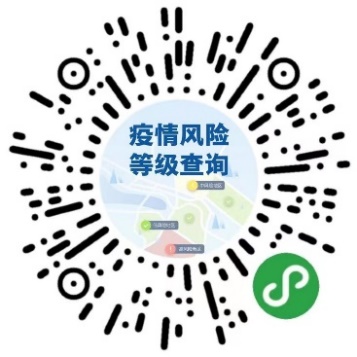 本人郑重承诺：上述承诺情况属实，如有隐瞒，将承担相应法律责任。承诺人（手写签字）：                    年      月      日我已充分知晓考点城市对高、中、低风险区及重点地区旅居史来（返）人员最新管控要求，（以考试当天国务院客户端查询结果为准[可扫描右侧二维码]），知晓辽宁人事考试网《辽宁省人事考试新冠肺炎疫情防控告知书（2022年11月版）》和本溪市考试防疫相关要求，并承诺严格遵守。本人：1.     （有、无）中、高风险区旅居史（或其他不得参加考试情形）；2.     （有、无）低风险区或重点地区旅居史；3.     （是、否）已向考点城市临时居住地防疫部门报备（本溪市域外考生填写）；4.     （有、无）体温异常，干咳、乏力等呼吸道症状（须提供三甲医院证明或现场防疫人员研判）。本人郑重承诺：上述承诺情况属实，如有隐瞒，将承担相应法律责任。承诺人（手写签字）：                    年      月      日我已充分知晓考点城市对高、中、低风险区及重点地区旅居史来（返）人员最新管控要求，（以考试当天国务院客户端查询结果为准[可扫描右侧二维码]），知晓辽宁人事考试网《辽宁省人事考试新冠肺炎疫情防控告知书（2022年11月版）》和本溪市考试防疫相关要求，并承诺严格遵守。本人：1.     （有、无）中、高风险区旅居史（或其他不得参加考试情形）；2.     （有、无）低风险区或重点地区旅居史；3.     （是、否）已向考点城市临时居住地防疫部门报备（本溪市域外考生填写）；4.     （有、无）体温异常，干咳、乏力等呼吸道症状（须提供三甲医院证明或现场防疫人员研判）。本人郑重承诺：上述承诺情况属实，如有隐瞒，将承担相应法律责任。承诺人（手写签字）：                    年      月      日我已充分知晓考点城市对高、中、低风险区及重点地区旅居史来（返）人员最新管控要求，（以考试当天国务院客户端查询结果为准[可扫描右侧二维码]），知晓辽宁人事考试网《辽宁省人事考试新冠肺炎疫情防控告知书（2022年11月版）》和本溪市考试防疫相关要求，并承诺严格遵守。本人：1.     （有、无）中、高风险区旅居史（或其他不得参加考试情形）；2.     （有、无）低风险区或重点地区旅居史；3.     （是、否）已向考点城市临时居住地防疫部门报备（本溪市域外考生填写）；4.     （有、无）体温异常，干咳、乏力等呼吸道症状（须提供三甲医院证明或现场防疫人员研判）。本人郑重承诺：上述承诺情况属实，如有隐瞒，将承担相应法律责任。承诺人（手写签字）：                    年      月      日我已充分知晓考点城市对高、中、低风险区及重点地区旅居史来（返）人员最新管控要求，（以考试当天国务院客户端查询结果为准[可扫描右侧二维码]），知晓辽宁人事考试网《辽宁省人事考试新冠肺炎疫情防控告知书（2022年11月版）》和本溪市考试防疫相关要求，并承诺严格遵守。本人：1.     （有、无）中、高风险区旅居史（或其他不得参加考试情形）；2.     （有、无）低风险区或重点地区旅居史；3.     （是、否）已向考点城市临时居住地防疫部门报备（本溪市域外考生填写）；4.     （有、无）体温异常，干咳、乏力等呼吸道症状（须提供三甲医院证明或现场防疫人员研判）。本人郑重承诺：上述承诺情况属实，如有隐瞒，将承担相应法律责任。承诺人（手写签字）：                    年      月      日我已充分知晓考点城市对高、中、低风险区及重点地区旅居史来（返）人员最新管控要求，（以考试当天国务院客户端查询结果为准[可扫描右侧二维码]），知晓辽宁人事考试网《辽宁省人事考试新冠肺炎疫情防控告知书（2022年11月版）》和本溪市考试防疫相关要求，并承诺严格遵守。本人：1.     （有、无）中、高风险区旅居史（或其他不得参加考试情形）；2.     （有、无）低风险区或重点地区旅居史；3.     （是、否）已向考点城市临时居住地防疫部门报备（本溪市域外考生填写）；4.     （有、无）体温异常，干咳、乏力等呼吸道症状（须提供三甲医院证明或现场防疫人员研判）。本人郑重承诺：上述承诺情况属实，如有隐瞒，将承担相应法律责任。承诺人（手写签字）：                    年      月      日